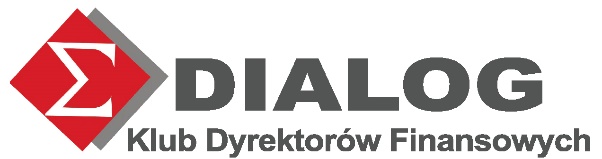 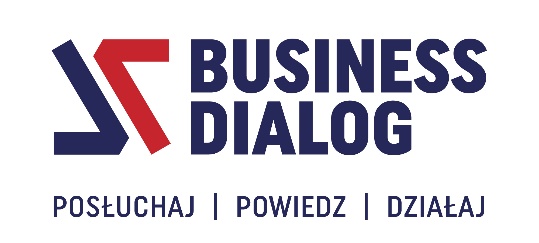 FORMULARZ zgłoszeniowy do społeczności Business Dialog, w tym Klubu Dyrektorów Finansowych „Dialog” TAK, potwierdzam chęć uczestnictwa w Business Dialog/Klubie Dyrektorów Finansowych „Dialog” oraz w serwisie dyrektorów www.businessdialog.pl , i wykupuję:.... Abonament A  - 12 miesięcy  w cenie 1 800 zł zł plus 23% VAT, Uczestnictwo w platformie wsparcia Business Dialog dostarcza wartość, która wzmacnia zdolność firm do zarabiania, pomaga unikać ryzyk biznesowych oraz zwiększa skuteczność menedżerów.        Abonament obejmuje m.in. :Uczestnictwo w wartościowym, prestiżowym i sympatycznym networkingu osób odpowiedzialnych za finanse w firmach i instytucjach oraz wspierających ich ekspertów poprzez bezpłatny udział we wszystkich spotkaniach i konferencjach organizowanych przez Business Dialog w Warszawie, Wrocławiu, Katowicach, Krakowie, Łodzi, Poznaniu, Rzeszowie, Szczecinie, Trójmieście i Bydgoszczy, oraz spotkaniach  ONLINE.Możliwość uzyskania użytecznej rekomendacji rozwiązania dla biznesu – wraz z know how skutecznego przetestowania go - przez firmy planujące np. robotyzację (automatyzację) wybranego procesu, wybór narzędzia do analiz i raportowania, czy relacjami z fiskusem.Dostęp do renomowanych ekspertów z zakontraktowanej puli godzin bezpłatnego doradztwa Partnerów. Korzyści wizerunkowe firmy uczestnika społeczności dzięki publikacjom w serwisach Business Dialog.Udział w programie Plan B dla dyrektora, wskazującym wartościowe ścieżki awansu zawodowego oraz inwestycji finansowych.Dostęp do materiałów w serwisie www.businessdialog.pl (rekomendacji, blogów, filmów, nagrań, relacji ze spotkań), materiały mogą być na życzenie redagowane w zbiorczy pakiet na zadany tematMożliwość wpisania przynależności do Klubu Dyrektorów Finansowych „Dialog” do  swojego cv Czyli realizuje następujące potrzeby dyrektorów i ich firm:edukacja i wymiana doświadczeń, włącznie z rekomendacją najlepszych praktykwsparcie dla firmy-pracodawcy w projektach unowocześnień i usprawnień, szczególnie w ramach programów Made in Poland/Wyprodukowane w Polsce www.wyprodukowanewpolsce.org.pl , Digital Finance Excellence www.dfe.org.pl i Cyfrowy Fiskus www.cyfrowyfiskus.pl wsparcie w rozwoju zawodowym i wzroście zasobów finansowych poprzez program Plan B dla Dyrektora i innerealizacja aspiracji godnościowych i społecznych, przynależność do elity menedżerskiej przez sieć partnerów i działań, realizacja ambicji intelektualnych, poprzez tworzenie opinii ważnych dla całego środowiskaInfo o Klubie Dyrektorów Finansowych „Dialog”. Klub jest społecznością istniejącą od 2008 r., skupiającą koło półtora tysiąca dyrektorów w Warszawie, Wrocławiu, Trójmieście, Krakowie, Katowicach, Bydgoszczy, Rzeszowie, Szczecinie, Lublinie, Poznaniu i Łodzi. Uczestnicy spotykają się podczas śniadań biznesowych (ok. 100 rocznie), konferencji (2 rocznie), popołudniowych debat (10 rocznie) – stacjonarnie lub online. Od 2018 roku w KDF Dialog jest realizowany Digital Finance Excellence, program wsparcia dyrektorów i firm w usprawnianiu zarządzania procesowego, automatyzacji, w tym robotyzacji procesów www.dfe.org.pl . W 2019 r. zostały uruchomione programy: Cyfrowy Fiskus www.cyfrowyfiskus.pl i Plan B dla dyrektora https://businessdialog.pl/plan-b . A w listopadzie 2020 roku wystartował program Made in Poland/Wyprodukowane w Polsce www.wyprodukowanewpolsce.org.pl .Serwis społecznościowy Business Dialog http://www.businessdialog.pl Wyrażam zgodę na przetwarzanie danych osobowych zawartych w tym zgłoszeniu dla potrzeb niezbędnych do działalności w Klubie Dyrektorów Finansowych „Dialog” zgodnie z ustawą z dnia 29 sierpnia1997 r. o ochronie danych osobowych (t.j. Dz. U. z 2015 r. poz. 2135, 2281, z 2016 r. poz. 195, 677). Uczestnicy Klubu Dyrektorów Finansowych „Dialog”/Business Dialog otrzymują jedną fakturę z tytułem „Dostęp do platformy wsparcia Business Dialog, w szczególności bazy wiedzy Klubu Dyrektorów Finansowych „Dialog” w następującym okresie……”. IMIĘ........................................................................NAZWISKO...........................................................STANOWISKO......................................................FIRMA..................................................................ADRES..................................................................KOD/MIASTO......................................................NIP................................................…….................TEL..............................................................E-MAIL.................................................................Prosimy o dokonanie wpłaty PRZELEWEM na numer konta:Business Dialog Iwona D. Bartczak 00-710 Warszawa, ul. Bartoszka 460 1140 2017 0000 4102 0491 2087..............................................................PODPIS I ewentualnie PIECZĘĆData..................PROSIMY O ODESŁANIE emailem Iwona_Bartczak@businessdialog.pl 